Le Conseil Municipal, l’A.S.V et la Teamde Villeneuve-sous-Dammartin s’associent pour garder notreVillage Propre !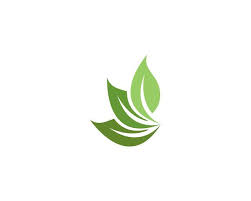 JOURNEE SolidaireDE RAMASSAGE DES DECHETS(PLASTIQUE / MEGOTS/DECHETS ABANDONNES)                                                       RDV  Dimanche 4 OCTOBRE 2020à la Salle des Associations à 14h30.ImportantPour la protection de tous et le bon déroulement de cette opération ouverte à tous, merci de prendre en compte les mesures de prévention des risques suivantes:Les participants devront s’enregistrer sur place. Les parcours de collecte seront pré-définis. Des Equipements de Protection Individuelle (gants- chasubles fluo) pourront être prêtés lors du briefing-départ. Des sacs pour la collecte des déchets seront distribués.Les enfants devront rester sous la surveillance et la responsabilité de l’(des) adulte(s) qui les accompagne(nt). Du gel hydro-alcoolique sera mis à disposition pour la désinfection des mains.Les participants âgés de plus de 11 ans respectent les gestes-barrières anti-covid. Le port du masque sera obligatoire en milieu clos et préconisé en extérieur.Nb/ L’opération sera reportée en cas de très mauvaises conditions météorologiques (ex : pluie dense, orage)